Medienkommentar 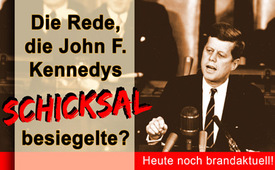 Die Rede, die John F. Kennedys Schicksal besiegelte? - Heute noch brandaktuell!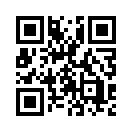 Am 27. April 1961 hielt John F. Kennedy in New York vor den wichtigsten Zeitungsverlegern des Landes eine außergewöhnliche Rede über "eine große Bedrohung". Er sprach von der "schwerwiegenden Gefahr, dass ein verkündetes Bedürfnis nach erhöhter Sicherheit (...) dazu benutzt wird, seine Bedeutung auf die Grenzen amtlicher Zensur und Geheimhaltung auszuweiten" und dies "aufgrund einer monolithischen (einheitlichen) und ruchlosen Verschwörung, der man rund um die Welt gegenübersteht". Er rief die Zeitungen dazu auf, das amerikanische Volk zu alarmieren und über alles uneingeschränkt zu informieren.Am 27. April 1961 hielt John F. Kennedy in New York vor den wichtigsten Zeitungsverlegern des Landes eine außergewöhnliche Rede über "eine große Bedrohung". Er sprach von der "schwerwiegenden Gefahr, dass ein verkündetes Bedürfnis nach erhöhter Sicherheit (...) dazu benutzt wird, seine Bedeutung auf die Grenzen amtlicher Zensur und Geheimhaltung auszuweiten" und dies "aufgrund einer monolithischen (einheitlichen) und ruchlosen Verschwörung, der man rund um die Welt gegenübersteht". Er rief die Zeitungen dazu auf, das amerikanische Volk zu alarmieren und über alles uneingeschränkt zu informieren. 
Vermutlich haben Sie von dieser Rede noch nie etwas gehört, geschweige denn in der Mainstream-Presse etwas davon gelesen. Der Inhalt dieser Rede war so hochbrisant, dass er höchstwahrscheinlich die Weichen für Kennedys tödliches Schicksal am 22. November 1963 in Dallas stellte. Hören Sie nun die deutsche Übersetzung der Rede Kennedys, die sein Schicksal besiegelt haben mag und bis heute nichts an Brisanz und Aktualität verloren hat.

„Allein das Wort Geheimhaltung ist in einer freien und offenen Gesellschaft unannehmbar; und als Volk sind wir von Natur aus und historisch Gegner von Geheimgesellschaften, geheimen Eiden und geheimen Beratungen. 
Wir entschieden schon vor langer Zeit, dass die Gefahren exzessiver, ungerechtfertigter Geheimhaltung sachdienlicher Fakten die Gefahren bei Weitem überwiegen, mit denen die Geheimhaltung gerechtfertigt wird. (…)
Selbst heute hat es kaum Wert, das Überleben unserer Nation sicherzustellen, wenn unsere Traditionen nicht mit ihr überleben. Und es gibt die schwerwiegende Gefahr, dass ein verkündetes Bedürfnis nach erhöhter Sicherheit von den Ängstlichen dazu benutzt wird, seine Bedeutung auf die Grenzen amtlicher Zensur und Geheimhaltung auszuweiten.
Ich beabsichtige nicht, dies zu erlauben, soweit es in meiner Macht steht, und kein Beamter meiner Regierung, ob sein Rang hoch oder niedrig sei, zivil oder militärisch, sollte meine Worte von heute Abend als Entschuldigung dafür interpretieren, die Nachrichten zu zensieren, Widerspruch zu unterdrücken, unsere Fehler zu vertuschen, oder von der Presse oder der Öffentlichkeit Fakten fern zu halten, die sie zu wissen begehren. Aber ich bitte jeden Herausgeber, jeden Chefredakteur und jeden Nachrichtenmann der Nation, seine Gepflogenheiten erneut zu untersuchen und die Natur der großen Bedrohung für unsere Nation wahrzunehmen.
Es bedarf einer Änderung der Perspektive, einer Änderung der Taktik, einer Änderung der Mission – seitens der Regierung, seitens der Menschen, von jedem Geschäftsmann oder Gewerkschaftsführer und von jeder Zeitung.
Denn wir stehen rund um die Welt einer monolithischen und ruchlosen Verschwörung gegenüber, die sich vor allem auf verdeckte Mittel stützt, um ihre Einflusssphäre auszudehnen – auf Infiltration anstatt Invasion; auf Unterwanderung anstatt Wahlen; auf Einschüchterung anstatt freier Wahl; auf nächtliche Guerillaangriffe anstatt auf Armeen bei Tag.
Es ist ein System, das mit gewaltigen menschlichen und materiellen Ressourcen eine eng verbundene, komplexe und effiziente Maschinerie aufgebaut hat, die militärische, diplomatische, geheimdienstliche, wirtschaftliche, wissenschaftliche und politische Operationen kombiniert. Ihre Pläne werden nicht veröffentlicht, sondern verborgen, ihre Fehlschläge werden begraben, nicht publiziert, Andersdenkende werden nicht gelobt, sondern zum Schweigen gebracht, keine Ausgabe wird infrage gestellt, kein Gerücht wird gedruckt, kein Geheimnis wird enthüllt. Sie dirigiert den „kalten Krieg“ mit einer, kurz gesagt, Kriegsdisziplin, die keine Demokratie jemals aufzubringen erhoffen oder wünschen könnte. (…) 

Ich bitte Ihre Zeitungen nicht, die Regierung zu unterstützen, aber ich bitte Sie um Ihre Mithilfe bei der enormen Aufgabe, das amerikanische Volk zu informieren und zu alarmieren, weil ich vollstes Vertrauen in die Reaktion und das Engagement unserer Bürger habe, wenn sie über alles uneingeschränkt informiert werden. Ich will die Kontroversen unter Ihren Lesern nicht nur nicht ersticken, ich begrüße sie sogar. Meine Regierung will auch ehrlich zu ihren Fehlern stehen, weil ein kluger Mann einst sagte, Irrtürmer werden erst zu Fehlern, wenn man sich weigert, sie zu korrigieren.
Wir haben die Absicht, volle Verantwortung für unsere Fehler zu übernehmen, und wir erwarten von Ihnen, dass Sie uns darauf hinweisen, wenn wir das versäumen. 
Ohne Debatte, ohne Kritik kann keine Regierung und kein Land erfolgreich sein, und keine Republik kann überleben. Deshalb verfügte der athenische Gesetzgeber Solon, dass es ein Verbrechen für jeden Bürger sei, vor Meinungsverschiedenheiten zurückzuweichen, und genau deshalb wurde unsere Presse durch den ersten Verfassungszusatz geschützt. 
Die Presse ist nicht deshalb das einzige Geschäft, das durch die Verfassung spezifisch geschützt wird, um zu amüsieren und Leser zu gewinnen, nicht um das Triviale und Sentimentale zu fördern, nicht um dem Publikum immer das zu geben, was es gerade will, sondern um über Gefahren und Möglichkeiten zu informieren, um aufzurütteln und zu reflektieren, um unsere Krisen festzustellen und unsere Möglichkeiten aufzuzeigen, um zu führen, zu formen, zu bilden, und manchmal sogar die öffentliche Meinung herauszufordern. 
Das bedeutet mehr Berichte und Analysen von internationalen Ereignissen, denn das alles ist heute nicht mehr weit weg, sondern ganz in der Nähe und zu Hause. Das bedeutet mehr Aufmerksamkeit für besseres Verständnis der Nachrichten sowie verbesserte Berichterstattung, und es bedeutet schließlich, dass die Regierung auf allen Ebenen ihre Verpflichtung erfüllen muss, Sie mit den bestmöglichen Informationen zu versorgen und dabei die Beschränkungen durch die nationale Sicherheit möglichst gering zu halten. (…)
So ist es die Presse, die Protokollführerin der Taten des Menschen, die Bewahrerin seines Gewissens, die Botin seiner Nachrichten, in der wir Stärke und Beistand suchen, zuversichtlich, dass mit Ihrer Hilfe der Mensch das sein wird, wozu er geboren wurde: frei und unabhängig.“von bub.Quellen:ExpressZeitung, Ausgabe 4, Februar 2017 
http://www.expresszeitung.com
https://www.jfklibrary.org/Research/Research-Aids/JFK-Speeches/American-Newspaper-Publishers-Association_19610427.aspxDas könnte Sie auch interessieren:#Medienkommentar - www.kla.tv/MedienkommentareKla.TV – Die anderen Nachrichten ... frei – unabhängig – unzensiert ...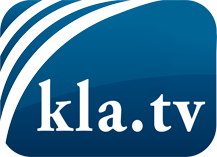 was die Medien nicht verschweigen sollten ...wenig Gehörtes vom Volk, für das Volk ...tägliche News ab 19:45 Uhr auf www.kla.tvDranbleiben lohnt sich!Kostenloses Abonnement mit wöchentlichen News per E-Mail erhalten Sie unter: www.kla.tv/aboSicherheitshinweis:Gegenstimmen werden leider immer weiter zensiert und unterdrückt. Solange wir nicht gemäß den Interessen und Ideologien der Systempresse berichten, müssen wir jederzeit damit rechnen, dass Vorwände gesucht werden, um Kla.TV zu sperren oder zu schaden.Vernetzen Sie sich darum heute noch internetunabhängig!
Klicken Sie hier: www.kla.tv/vernetzungLizenz:    Creative Commons-Lizenz mit Namensnennung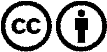 Verbreitung und Wiederaufbereitung ist mit Namensnennung erwünscht! Das Material darf jedoch nicht aus dem Kontext gerissen präsentiert werden. Mit öffentlichen Geldern (GEZ, Serafe, GIS, ...) finanzierte Institutionen ist die Verwendung ohne Rückfrage untersagt. Verstöße können strafrechtlich verfolgt werden.